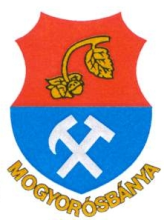  Mogyorósbánya Község Önkormányzata 2535 Mogyorósbánya, Szőlősor út 1.  Tel/Fax: 33/507-856Tisztelt Képviselő-testület !Szöveges beszámoló a 2015. évről1.Önkormányzati feladatellátás általános értékeléseAz államháztartás számvitele jelentősen módosult 2014. január 1-jétől azért, hogy megvalósulhasson a bevételek és kiadások azonos módon történő elszámolása, a vagyonváltozás és vagyonértékelés azonos módon történő elszámolása, a költségvetési és a vagyontételek konszolidálhatósága, egységes kimutatások elkészítése az államháztartás valamennyi bevételére, kiadására, továbbá a nemzeti vagyonra egyes tevékenységek teljesítményének, eredményességének, önköltségének mérésére szolgáló eszközök biztosítása és a középtávú szempontok érvényesítése a követelések és kötelezettségek mérésével. Az átállás valamennyi önkormányzatra jelentős terheket rótt. Az adatszolgáltatási kötelezettségekben 2015. évben is folyamatos volt a verzióváltás, ezért a többlet teher nem csökkent.A 2015-es évben a Táti III. Béla Általános Iskola Mogyorósbányai Tagintézményének továbbra is a Klebelsberg Intézményfenntartó Központ volt a fenntartója és a működtetője, óvodánk a Tát Város Önkormányzati Napköziotthonos Óvoda tagintézménye. Az óvodai nevelésre, bölcsődei, gyermekjóléti és családsegítő feladatokra Tát Város Önkormányzatával közösen hoztunk létre társulást. 2013. március 1-jétől Tát Város Önkormányzatával létrehoztuk a Táti Közös Önkormányzati Hivatalt, mely az államigazgatási és egyéb feladatokat intézi. Önkormányzatunk a kötelezően ellátandó feladatokat 2015-ben is biztosította.Önkormányzatunk tulajdonában álló gazdálkodó szervezet nincs.2.A vagyon alakulásaEszközök:A 2014-es év folyamán több felújításra is sor került településünkön, melynek révén a tárgyi eszközök értéke 15.673.- E Ft-tal növekedett. Önkormányzatunk befektetett pénzügyi eszközökkel rendelkezik, 1 darab kötvényünk van az Észak-dunántúli Vízműben 23 E Ft értékben.A forgóeszközök tartalma módosult. A pénzeszközök összege az évközbeni felújítások, beruházások miatt csökkent 5.404.- E Ft-tal. A követelések összege a nettó adóhátralékot tartalmazza.Források:A saját tőke értéke összességében a nyitóállományhoz képest 9.663.- E Ft-tal növekedett. A mérleg szerinti eredmény 9.666.- E Ft lett.A költségvetési évben esedékes kötelezettség a 2015 decemberi megelőlegezett állami támogatást tartalmazza. Szállítói tartozás nem volt.A költségvetési évet követően esedékes kötelezettség a Komárom-Esztergom Megyei Önkormányzat felé a 2015. évet követően fennálló kölcsöntörlesztési kötelezettségeket tartalmazza.A kötelezettség jellegű sajátos elszámolások között a 2015. évi adótúlfizetések szerepelnek.3. Értékpapír- és hitelműveletekÖnkormányzatunk 1 darab értékpapírral rendelkezik, kötvényt nem bocsátottunk ki.Az adósságkonszolidációban nem vettünk részt, a 2014-es év folyamán hitelt nem vettünk fel.A Komárom-Esztergom Megyei Önkormányzat felé fennálló kölcsönünket az év folyamán határidőben mindig megfizettük. 4. Bevételek és kiadások összetételének értékelése BEVÉTELEK1.Önkormányzat működési támogatásai rendben megérkeztek, teljesülésük 100%. Az elismert támogatás a településüzemeltetéshez 1.829 ezer Ft. A köznevelési feladatok támogatásán belül az óvodai, iskolai étkeztetés támogatása 5.932 ezer Ft. A szociális feladatok támogatásán belül a hozzájárulás a pénzbeli szociális ellátásokhoz 1.326 ezer Ft. A települési önkormányzatok kulturális feladatainak támogatása 1.200 ezer Ft. Az állami támogatások megoszlását a 15. melléklet a központosított és egyéb támogatásokat a 16. melléklet tartalmazza.2. Működési célú támogatások államháztartáson belülről teljesülése 100%-os, mely a Munkaügyi Központtól a közmunkára, illetőleg a nemzetiségi önkormányzattól érkezett támogatást tartalmazza.3. Felhalmozási célú támogatások államháztartáson belülről teljesülése 100%-os. Tartalmazza a megítélt vis maior támogatást, valamint a gépjárműre kapott támogatást.4. Közhatalmi bevételek teljesülése 85 %-os. A hátralékok és túlfizetések, valamint az értékvesztés alakulásáról az alábbi táblázat nyújt tájékoztatást. Hátralék és túlfizetés alakulása Hátralékállomány változása 5. Működési bevételek teljesülése 91 %-os.Az önkormányzat működési bevételein belül találhatóak az intézményi működési bevételek, melyek tartalmazzák az intézményi ellátottak ( óvodások és iskolások ) étkezési térítési díját. Itt találhatóak a tulajdonosi bevételek, kamatbevételek is. A kormányzati funkciók szerinti működési bevételek megoszlását a 21. melléklet tartalmazza.6. Felhalmozási bevételek  nem realizálódtak 2015-ben.7. Működési célú átvett pénzeszközök teljesülése 100%-s, 10 ezer Ft.8. Felhalmozási célú átvett pénzeszköz államháztartáson kívülrőlFejlesztési célra végleges átvett pénzeszköz a HOLCIM-től kapott támogatás 3.436 ezer Ft összegben.10. HitelekA tervezett összeg felvételére nem került sor, mivel a KDOP 4.2.1/B 11 számú projektet törölték a  tartalék listáról.11. Előző évek pénzmaradványának igénybevételeA pénzforgalom nélküli bevételek esetében a módosított előirányzat a 2014. évi helyesbített pénzmaradványt, a teljesítés a 2014. évi záró pénzkészletet tartalmazza. A záró pénzkészlet a bankszámlák és a pénztárak összesített egyenlegét jelenti.13. Belföldi finanszírozás bevételei teljesülése 100%-os. A 2015 decemberi állami támogatás megelőlegezését tartalmazza. K I A D Á S O KMűködési költségvetés kiadásai1.1  - 1.2 Személyi juttatások, Szociális hozzájárulási adóA működési kiadáson  belül a személyi juttatások teljesítése 86 %-os,a munkaadót terhelő járulékok teljesítése 93 %-os. 1.3  Dologi kiadások A  dologi kiadások teljesítése  93% -os. A dologi kiadásnak a fő kormányzati funkciónkénti megoszlása a 20. mellékleten követhető nyomon.1.4. Társadalom és szociálpolitikai juttatások teljesítése 42 %-os.Társadalom és szociálpolitikai juttatások részletezését a 20.  melléklet tartalmazza.1.5. Egyéb működési célú kiadások teljesítése 90 %-os. Ez tartalmazza a 2014. évre vonatkozó visszafizetést, illetőleg ebből a Vízműnek átadott pénzösszeget ( 2.373 ezer Ft-ot) a lakossági víz- és csatornaszolgáltatás támogatására. Felhalmozási költségvetés kiadásaiA felhalmozási kiadások teljesítése 90 %-os lett, részletes kimutatását a 6. és a 7. melléklet tartalmazza. A felhalmozási bevételek – kiadások mérlegszerű kimutatását a 2/2. számú melléklet tartalmazza.Tisztelt Képviselő-testület!Az államháztartásról szóló 2011. évi CXCV. Törvény 91. § (2 ) a) bekezdése szerint a zárszámadás előterjesztésekor a Testület részére tájékoztatásul a következő mérlegeket és kimutatásokat kell – szöveges indokolással együtt – bemutatni:a helyi önkormányzat költségvetési mérlegét közgazdasági tagolásban, pénzeszközök változását,a többéves kihatással járó döntések számszerűsítését évenkénti bontásban és összesítve, a közvetett támogatásokat – így különösen  adóelengedéseket, adókedvezményeket – tartalmazó kimutatást ésaz Áht. 29/A..§ szerinti (adósságot keletkeztető ügylet)  tervszámoknak megfelelően  a költségvetési évet követő három év tervezett előirányzatainak keretszámait főbb csoportokban, és a 29/A. § szerinti tervszámoktól történő esetleges eltérés indokait.Szöveges indoklásAz önkormányzat költségvetési mérlegét közgazdasági tagolásban ( 1.1.melléklet) A közgazdasági tagolás a bevételek és kiadások jellege alapján történik. Tartalmazza összehasonlításként az eredeti előirányzat, a módosított előirányzat és a teljesítés adatait. A két oldal egyezik, mindkettő 79.560 e Ft.Pénzeszközök változásának bemutatása ( 14. melléklet)A pénzkészlet 5.404.- e Ft-tal csökkent a településen megvalósuló beruházások miatt.A többéves kihatással járó döntések számszerűsítését évenkénti bontásban és összesítve ( 19 . melléklet)Komárom-Esztergom Megyei Önkormányzattól kapott támogatást az önkormányzat 2014. évben is Így már két kölcsön törlesztését kezdte meg a település 2014. július 30-án, havi 2 X 125.000 Ft összegben. Az utolsó törlesztő részletek fizetésének időpontja 2016. június 30. 2015-ben is folyamatosan sor került a törlesztésre.A közvetett támogatásokat – így különösen  adóelengedéseket, adókedvezményeket – tartalmazó kimutatás ( 17. melléklet)2015-ben gyerekétkeztetésre adott kedvezményt.Adósságot keletkeztető ügyletekből eredő fizetési kötelezettségek bemutatása (10. melléklet)Az Áht.29/A.§ szerinti tervszámoknak megfelelően a költségvetési évet követő három év tervezett előirányzatainak keretszámait mutatja be főbb csoportokban. A korábban prognosztizálthoz képest változás azért következett be, mert 2015-ben nem került sor visszafizetendő kölcsön felvételére KEM Önkormányzatától.Kérem fentiek szíves tudomásul vételét.Mogyorósbánya, 2016. április 27.M e g n e v  e  z  é sHÁTRALÉKMÚLT ÉVIHÁTRALÉKTÁRGY ÉVITÚLFIZETÉSMÚLT ÉVITÚLFIZETÉSTÁRGY ÉVIAdótárgyakSzáma (db)Kommunális adó238921576311Iparűzési adó83475178509990Gépjárműadó4764061289279Pótlék308551522278Talajterhelési díj3340606ÖSSZES143910282265286964M e g n e v e  z é sHÁTRALÉK2015.12.31.ÉRTÉKVESZTÉSNETTÓÁLLOMÁNYKommunális adó33023298Iparűzési adó558126432Gépjárműadó882471411Pótlék363250113Talajterhelési díj33426569ÖSSZES246713441123Havrancsik TiborDérné dr. Varga Katalinpolgármesterjegyző